Exercice 4 : utiliser les fonctionnalités d’habillageInsérez les 3 images ci-dessous aux endroits du texte marqué d’un trèfle tout en respectant les consignes données pour chaque couleur :♣ : habillage « Aligné sur le texte »♣ : habillage « Haut et bas »♣ : habillage « Carré »Théâtre♣ Le théâtre désigne à la fois l'art de la représentation dramatique et le bâtiment dans lequel se déroulent les spectacles de théâtre.Jadis, le mot désignait également la scène ou le plateau, c'est-à-dire toute la partie cachée du public par le rideau.Au sens figuré, le mot théâtre désigne un lieu où se déroule une action importante. Par exemple : un théâtre d'opération (militaire).Aujourd'hui, à l'heure des arts dits pluridisciplinaires, la définition de l'art du théâtre est de plus en plus large (jusqu'à se confondre avec l'expression 'spectacle vivant'), si bien que certains grands metteurs en scène n'hésitent pas à dire que pour qu'il y ait théâtre, il suffit juste d'avoir un lieu, un temps, un acte et un public. ♣Il s'agit de spectacles dans lesquels des acteurs incarnent des personnages pour un regard extérieur (le public), dans un temps et un espace limités. Les dialogues écrits sont appelés pièces de théâtre, mais il peut y avoir également du théâtre sans texte écrit ou même sans aucune parole. ♣ Dans la création contemporaine, les frontières entre les différents arts de la scène (théâtre, mime, cirque, danse, ...) sont de plus en plus ténues, si bien que certains professionnels n'hésitent pas à remplacer le mot théâtre par les mots 'spectacle pluridisciplinaire' ou 'spectacle vivant', mettant ainsi l'accent sur le métissage des disciplines.Informations recueillies dans Wikipédia [http://fr.wikipedia.org/wiki/Th%C3%A9%C3%A2tre], le 02/09/09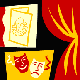 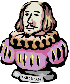 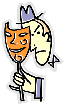 